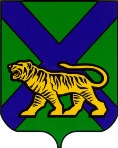 ТЕРРИТОРИАЛЬНАЯ ИЗБИРАТЕЛЬНАЯ КОМИССИЯ
ГОРОДА БОЛЬШОЙ КАМЕНЬРЕШЕНИЕг. Большой КаменьО распределении избирательных бюллетеней для голосования на выборах Губернатора Приморского края, назначенных на 11 сентября 2023 годаВ соответствии со статьей 74 Избирательного кодекса Приморского края, решением Избирательной комиссии Приморского края от 26.07.2023 г. № 115/585 «О формах, числе избирательных бюллетеней и Порядке осуществления контроля за изготовлением избирательных бюллетеней для голосования на выборах Губернатора Приморского края, назначенных на 10 сентября 2023 года», территориальная избирательная комиссия города Большой Камень РЕШИЛА:1. Распределить избирательные бюллетени для голосования на выборах Губернатора Приморского края, назначенных на 10 сентября 2023 года, в соответствии с приложением к настоящему решению.2. Разместить настоящее решение на официальном сайте администрации городского округа Большой Камень в информационно-телекоммуникационной сети Интернет в разделе «Избирательная комиссия».3. Направить настоящее решение в Избирательную комиссию Приморского края для размещения на официальном сайте Избирательной комиссии Приморского края в сети «Интернет».Председатель комиссии 	                                                       Г.В. Бантеева Секретарь комиссии   			                                        С.М. Кононенко                                                              Приложение                                                                         к решению территориальной избирательной                                                                                                                                                                                                                                   комиссии города Большой Камень                                                                                 от 31 августа 2023 года № 108/582Распределение избирательных бюллетеней для голосования на выборах Губернатора Приморского края участковым избирательным комиссиям избирательных участков с № 401 по № 41331.08.2023                      108/582Номер участковой избирательной комиссии, которой передаются избирательные бюллетениЧисло избирателей на 01.07.2023 годаКоличество избирательных бюллетеней, передаваемых в участковые избирательные комиссии 40176355040216311150403248817504042320165040522811600406258618504072534180040824091900409270819004102614185041124791750412145610504131342950Итого по УИК19750Резерв  ТИК7750ИТОГО:2761127500